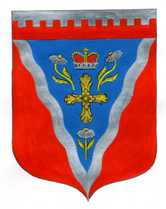 Администрациямуниципального образования Ромашкинское сельское поселениемуниципального образования Приозерский муниципальный район Ленинградской областиП О С Т А Н О В Л Е Н И Еот 29 сентября 2017г.                                                                                                           № 241                                                                                                             В целях обеспечения исполнения полномочий по приобретению жилья в муниципальный жилой фонд на территории муниципального образования Ромашкинское сельское поселение муниципального образования Приозерский муниципальный район Ленинградской области, в соответствии с Порядком определения средней рыночной стоимости одного квадратного метра общей площади жилья, приобретаемого в муниципальный жилищный фонд по муниципальному образованию Ромашкинское сельское поселение, утвержденного Постановлением администрации муниципального образования Ромашкинское сельское поселение Приозерский муниципальный район Ленинградской области № 170 от 28 июня 2016 года, руководствуясь Уставом муниципального образования Ромашкинское сельское поселение муниципального образования Приозерский муниципальный район Ленинградской области, администрация МО Ромашкинское сельское поселение ПОСТАНОВЛЯЕТ:1. Установить среднюю рыночную стоимость одного квадратного метра общей площади жилья на 4 квартал 2017 года по муниципальному образованию Ромашкинское сельское поселение муниципального образования Приозерский муниципальный район Ленинградской области в размере 44 702 (сорок четыре тысячи семьсот два)  рубля, согласно Приложения №1.2. Довести до сведения населения, проживающего на территории муниципального образования Ромашкинское сельское поселение муниципального образования Приозерский муниципальный район Ленинградской области, настоящее постановление путём его опубликования в средствах массовой информации.3. Настоящее постановление вступает в силу с даты его официального опубликования.4. Контроль за исполнением настоящего постановления оставляю за собой. Глава администрации		                            	                                   С.В. Танков                Исп. Момот Е.А., тел. 88137999515Дело – 3; Отдел по жилищной политике администрации МО Приозерский муниципальный район Ленинградской области – 1. Приложение 1                                                                            к постановлению администрации МО Ромашкинское сельское поселениеМО Приозерский муниципальный район Ленинградской областиот 29.09.2017года № 241РАСЧЕТсредней рыночной стоимости 1 кв. метра общей площади жилья на 4 квартал 2017 года по муниципальному образованию Ромашкинское сельское поселениемуниципального образования Приозерский муниципальный район Ленинградской области                                                                      1 этап.Ст. дог. – нет сведенийСт. кред.- 35 000в  III квартале 2017 года на территории МО Ромашкинское сельское поселение сделок у ОАО «ОблЖАИК не былоООО «Александр Недвижимость» - 35 000 руб./кв.м.Ст. строй =  47 000, 00 руб./кв.м. (по данным ООО «ВикингСтройИнвест)   Ст. стат.= 53 708,50 руб./кв.м.    Первичный рынок  - 53 682,00 руб./кв.м.  Вторичный рынок  -  53 735,00 руб./кв.м.  (письмо начальника ОГС в г. Приозерске от 07.06.2017г.) 2 этап.             Ср.кв.м.=Ст. дог. х 0,92  + Ст. стат  + Ст. строй                                                 NСр.кв.м.= 35 000 х 0,92  + 53 708,5 + 47 000 = 44 302,8руб./кв.м                                                    3                 3 этап.СТ. кв.м = Ср. кв.м. х К_ дефлК дефл – дефлятор на очередной квартал, определяемый на основании ежеквартальных индексов – дефляторов Минэкономразвития РоссииК дефл. = 1, 009СТ. кв.м. = 44 302,8 x 1,009= 44 701,5 руб./кв.м.СТ. кв.м.= 44 702 руб./кв.м. «Об установлении средней рыночной стоимости одного квадратного метра общей площади жилья на четвертый квартал 2017 года по муниципальному образованию Ромашкинское сельское поселение муниципального образования Приозерский муниципальный район Ленинградской области» Наименование     муниципального образования Правовой акт об установлении  средней рыночной  стоимости 1 кв.м. на 4 квартал2017 года         ( №, дата)Расчётные показателиРасчётные показателиРасчётные показателиРасчётные показателиРасчётные показателиРасчётные показателиНаименование     муниципального образования Правовой акт об установлении  средней рыночной  стоимости 1 кв.м. на 4 квартал2017 года         ( №, дата)СТ кв.м.Ср     кв.м.Ст      догСт   кредитСт   стройСт   статРомашкинское сельское поселениеПостановление администрации  от 29.09.2017г. № 24144 702  44 302,8-35 0004700053 708,5  